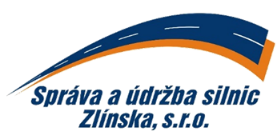 
DODAVATEL:    Stavebniny Lednický, s. r. o.Říčanská 1228763 12 VizoviceIČ: 26936216	DIČ: CZ26936216e-mail: XXXXXXXXXXXXX, tel.: XXXXXXXXXXXXXXObjednáváme u Vás, celoročně:odběr stavebního materiálu se slevou XXXXXXX % dle zbožíODBĚRATEL:IČ: 269 13 453t: 577 044 220Správa a údržba silnic Zlínska, s.r.o.DIČ: CZ26913453IDDS: ib33u2hK Majáku 5001Banka: UniCredit Banke: suszlin@suszlin.cz760 01 Zlínč.ú.: 2107009012/2700www.suszlin.czCELOROČNÍ OBJEDNÁVKA č.: OV-033/2020ze dne: 15.01.2020termín, místo dodání:rok 2020, Zlínsplatnost faktur:30 dnívyřizuje:XXXXXXXXXXXtelefon/mobil:+420 XXXXXXXXXX/+420 XXXXXXXXXXXe-mail:XXXXXXXXXXXXPotvrzení odběratele: (razítko a podpis)Ing. Vladimír Kutýjednatel společnostiPotvrzení dodavatele(*): (jméno, podpis, razítko)Vyřizuje: (jméno hůlkovým písmem) tel.: Potvrzení odběratele: (razítko a podpis)Ing. Vladimír Kutýjednatel společnosti